WEST ADELAIDE FOOTBALL CLUB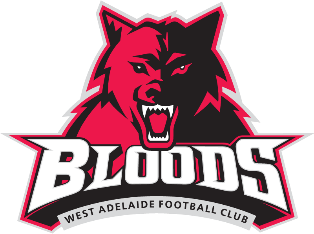 ANNUAL GENERAL MEETINGWednesday February 10, 20216:30pm – Sturt Pea RoomThe Annual General Meeting of the West Adelaide Footballers’ Club will commence immediately upon the conclusion of this meeting. WEST ADELAIDE FOOTBALLERS’ CLUBANNUAL GENERAL MEETINGWednesday February 10, 2021Immediately following the Football Club AGM – Sturt Pea Room1Apologies2Adoption of 2019 AGM Minutes 3Business Update3.1 Senior Coach Address3.2 President’s Report3.3 Financial Statements4Appointment of Auditor5Appointment of Patron6Confirmation of Life Members6.1 Life Members7Appointment of Board Members7.1 Elected Director7.2 Nominated Directors8Special Business9Questions from the Floor1Apologies2Adoption of 2019 AGM Minutes 3Financial Statements4Appointment of Auditor5Close